ΣΧΕΔΙΟ ΥΠΟΒΟΛΗΣ ΔΗΜΙΟΥΡΓΙΚΗΣ ΕΡΓΑΣΙΑΣ του Εκπαιδευτικού 1. ΤΑΥΤΟΤΗΤΑ ΔΗΜΙΟΥΡΓΙΚΗΣ ΕΡΓΑΣΙΑΣ1.1 ΤΙΤΛΟΣ: Μέτρηση της επιτάχυνσης βαρύτητας (g) με απλά πειράματα.α) Να προτείνετε δύο διαφορετικούς τρόπους για να μετρήσετε την επιτάχυνση βαρύτητας με τη βοήθεια:      i) των εξισώσεων της ευθύγραμμης ομαλά επιταχυνόμενης κίνησης,    ii) μιας ή δύο φωτοπυλών (ηλεκτρονικό χρονόμετρο P/N 1460),   iii) άλλων απλών υλικών π.χ. μεταλλικός  ορθοστάτης, μετροταινία ή χάρακας, μεταλλικό σφαίρίδιο ή μαρκαδόρος ή άλλο κατάλληλο αντικείμενο που κάνει ελεύθερη πτώση.β) Να κάνετε τα πειράματα που σχεδιάσατε και να υπολογίσετε την πειραματική τιμή του g που βρίσκετε.γ) Να υπολογίσετε το % σχετικό σφάλμα στον υπολογισμό του g, που έχει για κάθε μια από τις πειραματικές διατάξεις που χρησιμοποιήσατε. Θεωρήστε ότι η πραγματική τιμή του g είναι 9,81 m/s2.δ) Κατά την άποψή σας, σε ποιους παράγοντες οφείλεται το πειραματικό σφάλμα σε κάθε μια από τις πειραματικές διατάξεις που χρησιμοποιήσατε;ε)Να γράψετε ένα κείμενο περίπου 500 λέξεων για ένα από τα δύο θέματα:        i) Τι θα συνέβαινε αν ζούσαμε σε έναν πλανήτη με επιτάχυνση βαρύτητας 2g;      ii) Τι θα συνέβαινε αν ζούσαμε σε έναν πλανήτη με επιτάχυνση βαρύτητας 0,5g;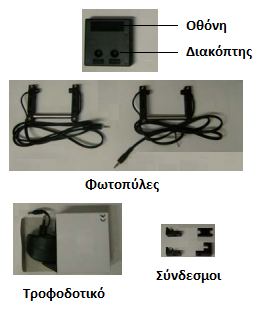 Βοηθητικό κείμενο 1: Η λειτουργία των φωτοπυλώνΗ φωτοπύλη διαθέτει μία οθόνη, με δυνατότητα μέτρησης χρόνου από 0.0000 sec έως 99999 s.  Έχει δύο διακόπτες, «Δ1», «Δ2» για την επιλογή μεταξύ της δυνατότητας RESET και των λειτουργιών F1/F2/F3, ως εξής: ΛΕΙΤΟΥΡΓΙΑ F1: Με αυτή μετράται ο χρόνος κατά τον οποίο σκιάζεται η φωτοπύλη. ΛΕΙΤΟΥΡΓΙΑ F2: Απαιτείται η σύνδεση και των δύο φωτοπυλών ταυτόχρονα. Μετράει τον χρόνο που μεσολαβεί από τη στιγμή που ξαναφωτίζεται η πρώτη φωτοπύλη μέχρι τη στιγμή που ξαναφωτίζεται η δεύτερη φωτοπύλη. ΛΕΙΤΟΥΡΓΙΑ F3.  Χρησιμοποιείται μόνο μία φωτοπύλη. Μετράει τον χρόνο μεταξύ τριών διαδοχικών σκιάσεων της φωτοπύλης (π.χ. για τη μέτρηση της Περιόδου Τ ενός εκκρεμούς).Βοηθητικό κείμενο 1: Τα σφάλματα των μετρήσεωνΚαμιά μέτρηση φυσικού μεγέθους δεν είναι απόλυτα ακριβής. Η διαφορά του αριθμητικού αποτελέσματος μιας μέτρησης από την πραγματική τιμή του ονομάζεται αβεβαιότητα ή σφάλμα της μέτρησης. Η μεθοδολογία, τα όργανα που χρησιμοποιούνται αλλά και εμείς οι ίδιοι δεν είμαστε αλάνθαστοι με αποτέλεσμα οι μετρήσεις που παίρνουμε συνοδεύονται πάντοτε με κάποιο σφάλμα της μέτρησης. Τα σφάλματα διακρίνονται σε συστηματικά και τυχαία. Τα συστηματικά σφάλματα οφείλονται σε μόνιμη αιτία (ατέλειες ή βλάβες των οργάνων ή/και ατέλειες της χρησιμοποιούμενης μεθόδου) και επηρεάζουν το αποτέλεσμα της μέτρησης πάντοτε κατά τον ίδιο τρόπο. Τα τυχαία σφάλματα προέρχονται από τον παρατηρητή και επηρεάζουν το αποτέλεσμα της μέτρησης ακανόνιστα. Για να περιορίσουμε τα τυχαία σφάλματα διεξάγουμε αρκετές μετρήσεις και υπολογίζουμε τη μέση τιμή τους.Ένας πολύ καλός δείκτης του μεγέθους του σφάλματος μίας μέτρησης είναι το % σχετικό σφάλμα, το οποίο δίνεται από τον τύπο:Πιστότητα μέτρησης (accuracy): Μας δείχνει πόσο κοντά στην αληθινή τιμή της φυσικής ποσότητας βρίσκεται το αποτέλεσμα.Ακρίβεια μέτρησης (precision): Μας δείχνει αν οι διαδοχικές μετρήσεις είναι κοντά η μακριά η μία από την άλλη, άρα μας δείχνει πόσο στενά είναι τα όρια στα οποία προσδιορίζεται το μετρούμενο μέγεθος.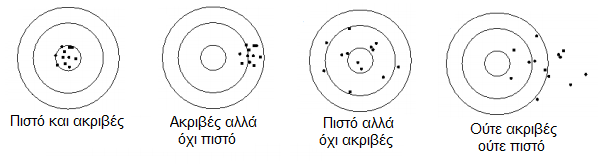 1.2 ΛΕΞΕΙΣ-ΚΛΕΙΔΙΑΦωτοπύλη, πείραμα, επιτάχυνση βαρύτητας, πειραματικό σφάλμα, φύλλο εργασίας. 1.3 ΣΚΟΠΟΣΝα διαμορφώσετε ένα φύλλο εργασίας με πειραματικές δραστηριότητες υπολογισμού της επιτάχυνσης βαρύτητας (g). 1.4 ΜΑΘΗΜΑ/ ΚΕΦΑΛΑΙΟ/ΕΝΟΤΗΤΑΚεφ. 2.  Παράγραφος: 1.2.71.5 ΠΡΟΣΔΟΚΩΜΕΝΑ ΜΑΘΗΣΙΑΚΑ ΑΠΟΤΕΛΕΣΜΑΤΑα) Να μπορούν να χρησιμοποιούν τις φωτοπύλες σε πειράματα.β) Να σχεδιάσουν απλές πειραματικές διατάξεις μέτρησης της επιτάχυνσης βαρύτητας (g).γ) Να διευρύνουν τις πειραματικές τους δεξιότητες στη Φυσική,δ) Να γνωρίζουν στοιχεία για τα σφάλματα μέτρησης και να προσδιορίζουν παράγοντες που τα προκαλούν.ε) Να μπορούν να συνθέσουν ένα απλό φύλλο εργασίας.1.6 ΔΙΔΑΚΤΙΚΟ ΥΛΙΚΟ/ΠΗΓΕΣ ΠΟΥ ΜΠΟΡΟΥΝ ΝΑ ΑΞΙΟΠΟΙΗΘΟΥΝΒιβλιογραφία:Βλάχος, Ι., κ.ά. (2014). Φυσική Α΄ Λυκείου.  Αθήνα: ΙΤΥΕ Διόφαντος. Ιστοσελίδες:http://ekfe-chalandr.att.sch.gr/RealLabWorkSheets/RealLabWorkSheets_Physics.html       http://ekfe-n-smyrn.att.sch.gr/ph-files/A_LYK/12.METRHSH_g_EL_PTOSH_FOTOPYLES.pdf      http://dide.kyk.sch.gr/ekfe/wp-content/uploads/2016/11/%CE%BC%CE%AD%CF%84%CF%81%CE%B7%CF%83%CE%B7-%CE%B5%CF%80%CE%B9%CF%84%CE%B1%CF%87%CF%85%CE%BD%CF%83%CE%B7%CF%82-%CE%B2%CE%B1%CF%81%CF%85%CF%84%CE%B7%CF%84%CE%B1%CF%82-%CE%BC%CE%B5-%CF%86%CF%89%CF%84%CE%BF%CF%80%CF%85%CE%BB%CE%B5%CF%82.pdfΣΤΟΙΧΕΙΑ ΥΠΕΥΘΥΝΟΥ ΕΚΠΑΙΔΕΥΤΙΚΟΥΣΤΟΙΧΕΙΑ ΥΠΕΥΘΥΝΟΥ ΕΚΠΑΙΔΕΥΤΙΚΟΥΣΤΟΙΧΕΙΑ ΥΠΕΥΘΥΝΟΥ ΕΚΠΑΙΔΕΥΤΙΚΟΥΟΝΟΜΑΤΕΠΩΝΥΜΟΕΙΔΙΚΟΤΗΤΑΘΕΜΑΤΙΚΟΣ ΠΥΛΩΝΑΣΑποστολόπουλος Κων/νοςΠΕ04ΙΙΣΤΟΙΧΕΙΑ ΣΥΜΜΕΤΕΧΟΝΤΩΝ ΜΑΘΗΤΩΝ/-ΤΡΙΩΝΣΤΟΙΧΕΙΑ ΣΥΜΜΕΤΕΧΟΝΤΩΝ ΜΑΘΗΤΩΝ/-ΤΡΙΩΝΣΤΟΙΧΕΙΑ ΣΥΜΜΕΤΕΧΟΝΤΩΝ ΜΑΘΗΤΩΝ/-ΤΡΙΩΝΑ/ΑΟΝΟΜΑΤΕΠΩΝΥΜΟΤΑΞΗ/ΤΜΗΜΑ1ΧΧΧΧΧΧΑ(Β)23…